				HAKULOMAKE KAUSITYÖHÖN 2023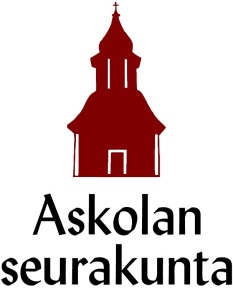 		3.3.2023Lomakkeen palautus ma 27.3.2023 kello 12 mennessä taloustoimistoon sähköpostilla tarja.laine@evl.fiHakijan tiedotYhteystiedot	Haen	[  ] puistopuutarhuriksi[  ] kausityöntekijäksi [  ] kesätyöntekijäksi (opiskelijat/koululaiset) NimiSyntymäaika Osoite	Osoite	PuhelinnumeroPuhelinnumeroSähköposti	Sähköposti	Huoltajan nimi ja puhelinnumero (17 vuotiaat hakijat)Huoltajan nimi ja puhelinnumero (17 vuotiaat hakijat)Aikatoiveeni: Alan aikaisempi työkokemus ja muu työkokemus:Ajokortti: Käyttökokemukseni puutarhakoneista:Koulutus ja kurssit alalta:Perustelut hakutoiveelleni:Muuta huomioitavaa:Kerro lisää vapaasti itsestäsi ja miksi haluat kausityöhön seurakuntaan: